Obchodní smlouva smlouva o vymezení farmaceutických odpovědností v rámci smluvní kontroly kvality farmaceutických surovin, léčivých přípravků a zdravotnických prostředkůTuto smlouvu (dále jako „Smlouva”) uzavírají nłže uvedeného dne, měsíce a roku, v souladu s ustanovením S 2586 a násl. zákona č. 89/2012 Sb., občanský zákoník (dále jako „Občanský zákoník" nebo jen „OZ”) tyto smluvní strany: 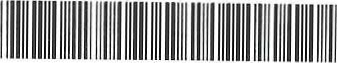 ZUCRP902SH6UVH Pharma a.s.se sídlem: Jakubská 647/2, 110 OO Praha 1 IČO: 28089529, DIČ: CZ28089529 zapsaná v obchodním rejstříku vedeném Městským soudem v Praze, zn. B 17224 bankovní spojení: ………………….. zastoupená Ing. Michalem Hrubýmdále jen „ZADAVATEL”Zdravotní ústav se sídlem v Ústí nad Labem zřízený podle S 86 odst. 1 zákona č. 258/2000 Sb. o ochraně veřejného zdraví(není zaps. v Obchodním rejstříku) se sídlem: Moskevská 1531/15, 400 01 Ústí nad LabemIČO: 710 09 361, DIČ: CZ71009361 bankovní spojení: ČNBč. účtu: 41936411/0710 zastoupená Ing. Pavlem Bernáthem, ředitelemMísto kontroly kvality: Zkušební laboratoř Hradec KrálovéJana Černého 361, 503 41 Hradec KrálovéPracoviště la: Nezvalova 958, 500 03 Hradec Králové dále jen „ZHOTOVITEL”Obchodní smlouva smlouva o vymezení farmaceutických odpovědností v rámci smluvní kontroly kvality farmaceutických surovin, léčivých přípravků a zdravotnických prostředkůúčelMezi smluvními stranami je sjednána tato „Smlouva", týkající se kontroly jakosti: farmaceutických surovin pro léčivé přípravky farmaceutických surovin pro zdravotnické prostředky  léčivých přípravků zdravotnických prostředků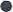 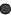 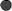 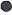 Všechny tyto aktivity jsou prováděny v souladu s:aktuálními právními předpisy a normami platnými v ČR vztahujícími se ke kontrole jakosti farmaceutických surovin, léčivých přípravků a zdravotnických prostředkůPh. Eur. (Evropský lékopis), ČL (Český lékopis) v platném znění nebo podle specifikací„ZADAVATELE”Smluvní principy„ZHOTOVITEL” je držitelem Rozhodnutí o povolení činnosti kontrolní laboratoře Státního ústavu pro kontrolu léčiv České republiky ze dne 12, 06. 2012 v aktuálním znění a certifikátu SVP v rozsahu předmětu této „Smlouvy” a podléhá dozoru příslušné národní autority, což stvrzuje podpisem této „Smlouvy”. Jakoukoli změnu, jež je v působnosti této „Smlouvy”, lze provést pouze na základě předchozího písemného souhlasu „ZADAVATELE”. „ZHOTOVITEL” je povinen neprodleně informovat „ZADAVATELE” o jakémkoli omezení, které se dotýka předmětu této„Smlouvy”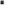 „ZHOTOVITEL” se tímto zaručuje, že má k dispozici odpovídající prostory a zařízení, know-how a zkušenosti, jakož i kvalifikovaný personál pro uspokojivé provádění chemického, fyzikálního a chemicko-fyzikálního zkoušení farmaceutických surovin dle požadavků „ZADAVATELE”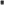 Při kontrole jakosti, která je předmětem této „Smlouvy”, se bude „ZHOTOVITEL” řídit příslušnými zákonnými předpisy vždy v jejich platném znění. Po předchozí dohodě „ZHOTOVITEL" umožní „ZADAVATELI” a/nebo příslušným orgánům provést audit, který je nezbytný v souvislosti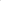 Obchodní smlouva smlouva o vymezení farmaceutických odpovědností v rámci smluvní kontroly kvality farmaceutických surovin, léčivých přípravků a zdravotnických prostředkůs předmětem této „Smlouvy” a to do 14 dnů od doručení písemně podané žádosti. Náklady spojené s auditem nese „ZADAVATEL”.Pokud si bude „ZADAVATEL” přát, aby „ZHOTOVITEL" ve vztahu k jednotlivým vzorkům dodržoval zvláštní předpisy nebo směrnice, které nejsou (dosud) všeobecně známé nebo uznávané, musí o tom výslovně informovat „ZHOTOVITELE” písemnou cestou.„ZHOTOVITEL” a „ZADAVATEL” jmenují kontaktní osoby k projednávání všech technických otázek, jejichž jména jsou uvedená v Příloze 1, V této příloze jsou rovněž uvedena jména všech odpovědných zaměstnanců „ZHOTOVITELE". Veškeré záměny uvedených zaměstnanců nebo jiné související úpravy musí být oznámeny včas a v písemné formě,Předmět smlouvyUstanovení podle této „Smlouvy” se vztahují na všechny objednávky chemického, fyzikálního, chemicko-fyzikálního zkoušení farmaceutických surovin, léčivých přípravků a zdravotnických prostředků, které byly vystavené po podpisu této „Smlouvy" a před skončením její platnosti. Tato ustanovení se rovněž vztahují na objednávky, které vystavil „ZADAVATEL” „ZHOTOVITELI” a které dosud nebyly realizované.Kontrola kvality, záznamy o provedených testech, OOS„ZHOTOVITEL” je odpovědný za provádění veškerých analýz v souladu se schválenou předpisovou dokumentací „ZHOTOVITELE” nebo dokumentací, která byla odsouhlasena a poskytnuta „ZADAVATELEM”. Testování musí odpovídat aktuálním požadavkům Ph.Eur. (Evropský lékopis), ČL (Český lékopis) v platném znění, pokud není uvedenojinak.Jakékoli změny ve specifikaci nebo jinde v metodách testování lze provádět pouze na základě předchozího písemného souhlasu odpovědné osoby „ZADAVATELE”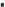 Obchodní smlouva smlouva o vymezení farmaceutických odpovědností v rámci smluvní kontroly kvality farmaceutických surovin, léčivých přípravků a zdravotnických prostředků„ZHOTOVITEL” je povinen vést záznamy o provedených testech, včetně primárních dat. Tyto záznamy musí odpovídat požadavkům stanoveným v platném znění příslušné dokumentace pro správnou výrobní praxi a musí být uchovávány předepsaným způsobem po dobu 5 let.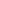 Pokud se ukáže, že je nutné, aby se vlastní testování provádělo s určitými odchylkami nebo pokud se během testování vyskytnou výsledky mimo specifikace, bude o tom „ZHOTOVITEL” neprodleně informovat odpovědného zaměstnance „ZADAVATELE” a předá mu příslušnou dokumentaci.Odběr, přeprava vzorků a výsledky zkoušekOdběr vzorků provádí „ZADAVATEL”.„ZADAVATEL” se zavazuje sdělit „ZHOTOVITELI” spolu s předáním vzorku všechny potřebné údaje o zkoušeném přípravku (název, síla, podmínky uchování vzorků (přípravku), toxicita atd.).Za zajištění dopravy odebraných vzorků na pracoviště kontrolní laboratoře odpovídá„ZADAVATEL”.Vzorky bude přebírat odpovědný zaměstnanec kontrolní laboratoře „ZHOTOVITELE”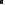 „ZHOTOVITEL” zajistí zasílání certifikátů kvality s výsledky zkoušek poštou „ZADAVATELI”, případně po domluvě rovněž elektronickou formou.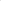 „ZADAVATEL” je zodpovědný za uchování vzorků na případné re-analýzy.Vzájemné informační povinnosti, reklamace a stížnosti„ZHOTOVITEL” bude v co nejkratší době vyřizovat reklamace nebo stížnosti vznesené„ZADAVATELEM” a náležitým způsobem na ně „ZADAVATELI” odpoví. „ZHOTOVITEL” jeObchodní smlouva smlouva o vymezení farmaceutických odpovědností v rámci smluvní kontroly kvality farmaceutických surovin, léčivých přípravků a zdravotnických prostředkůodpovědný za objasnění technických příčin vznesených reklamací/stížností, jakož i za provedení vnitřního prošetření jednotlivých případů.„ZHOTOVITEL” je povinen informovat „ZADAVATELE” o všech významných změnách v organizaci, které by mohli mít vliv na probíhající smluvní spolupráci, případně vyvolají potřebu aktualizaceRozhodnutí k povolení činnosti „ZADAVATE-LE"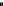 Utajení„ZHOTOVITEL” a „ZADAVATEL” se zavazují, že budou uchovávat know-how druhé smluvní strany v přísném utajení. Tato povinnost je závazná pro obě smluvní strany i po skončení platnosti této Smlouvy.„ZADAVATEL” je jediným subjektem, který je oprávněný disponovat s výsledky provedených zkoušek. Výsledky zkoušek podléhají utajení a „ZHOTOVITEL” není oprávněn s nimi seznamovat třetí subjekty, s výjimkou případů, kdy mu to ukládá obecně závazný právní předpis.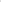 Povinnost utajení a nepoužívání informací se nevztahuje na takové informace, které: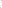 byly druhé smluvní straně známé již před tím, než jí byly předané podle této „Smlouvy” a druhá smluvní strana na tuto skutečnost okamžitě upozornila, nebo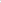 jsou veřejně známé v důsledku jejich publikování nebo zveřejnění jiným způsobem, nebo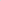 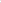 se stanou známé jedné ze smluvních stran, aniž by přitom přímo či nepřímo pocházely od druhé smluvní strany.Náhrada škody„ZHOTOVITEL” je odpovědný za veškeré nároky a škody, které vzniknou v souvislosti s některým z jeho závazků vůči „ZADAVATELI” dle této „Smlouvy” a poskytne „ZADAVATELI” veškeré příslušné náhrady.„ZADAVATEL” je odpovědný za veškeré nároky a škody, které vzniknou v souvislosti s kterýmkoli ze závazků „ZHOTOVITELI" dle této „Smlouvy” a poskytne mu veškeré příslušné náhrady.Obchodní smlouva smlouva o vymezení farmaceutických odpovědností v rámci smluvní kontroly kvality farmaceutických surovin, léčivých přípravků a zdravotnických prostředkůCena a fakturaceCena za provedení zkoušek se stanovuje dle ceníku „ZHOTOVITELE" za uvedené služby.„ZHOTOVITEL” bude fakturaci za provedené zkoušky vystavovat po ukončení zkoušek a faktura bude dodána společně s Certifikáty kvality. Splatnost faktur je 30 kalendářních dnů od jejich doručení.Platnost „Smlouvy” / Ukončení platnostiTato Smlouva vstupuje v platnost svým podpisem Smluvními stranami a nabývá účinnosti zveřejněním v registru smluv.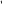 „Smlouva" je uzavřena na dobu neurčitou vypovědět ji lze po vzájemné dohodě obou smluvních stran k dohodnutému termínu.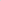 10.3 Trvání smluvního vztahu a „Smlouvu” lze ukončit dohodou smluvních stran nebo výpovědí smluvních stran bez udání důvodu s výpovědní lhůtou v trvání 3 měsíců a počínající běžet prvého dne následujícího měsíce po podání výpovědi.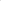 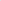 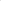 Zrušení jednotlivé objednávky nemá vliv na obecnou platnost „Smlouvy”.Práva na mimořádné ukončení platnosti dohody z vážných důvodů zůstávají nedotčena.Návrhy dodatků, změn smlouvy nebo výpověď smlouvy se zasílají doporučeným dopisem.Zadavatel” je srozuměn se skutečností, že tato „Smlouva" může být předmětem kontroly dle zákona č, 320/2001 Sb., o finanční kontrole a že podléhá uveřejnění dle zákona č. 340/2015 Sb., o registru smluv.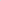 Obchodní smlouva smlouva o vymezení farmaceutických odpovědností v rámci smluvní kontroly kvality farmaceutických surovin, léčivých přípravků a zdravotnických prostředkůZávěrečná ustanoveníÚpravy, dodatky a změny této „Smlouvy”, jejich příloh a doplňky k nim lze provádět na základě vzájemné dohody a pouze v písemné formě číslovanými dodatky potvrzenými zástupci obou smluvních stran.V případě sporu se Sídlo žalovaného stanovuje jako místo soudní příslušnosti pro dané uplatnění právních nároků.„Smlouva” je sepsána ve 2 vyhotoveních, každé s platností originálu, každá strana obdrží pojednom výtisku.Zo/f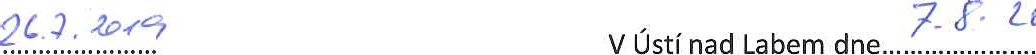 PodpisZDRAVOTNÍ ÚSTAVÚstí nad LabemOl Ůsti nad LabemDič cz71009361601Obchodní smlouva smlouva o vymezení farmaceutických odpovědností v rámci smluvní kontroly kvality farmaceutických surovin, léčivých přípravků a zdravotnických prostředkůPříloha č, 1: Kontaktní údaje na odpovědné osobyV Praze dne..........:............				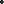 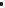 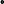 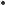 V Ústí nad Labem ..Za „ZADAVATELE”:Za „ZHOTOVITELE”:Ing. Michal HrubýIng. Pavel Bernáth, ředitelse sídlem v Moskevská 15, 400 7t009361 „ZADAVATEL”„ZHOTOVITEL”